桂林优利特医疗电子有限公司2021届校园招聘各位敢于不断从零开始的人不惧失败、追求自我的人具备独立思考、有创新精神并勇于探索的品质的人不懂得随大流，不看规则的眼色能投入新世界，重塑自我的人睁眼白日梦，闭眼天马行空满脑子理想和幻想的人能在一片草地里分辨出万千种绿色的人能为现实的死结寻求答案的人你能飞得比自己想象的更高、更远你，就是我们寻找的人在这里，思维不设限，机会无极限，加入我们，展现自我一、公司简介优利特集团是中国医疗设备研发的高端制造企业，是国家高新技术企业，是中国医疗器械行业协会体外诊断（IVD）分会理事单位，是全国卫生产业管理协会医学检验产业分会常务理事单位，是我国医学诊断产品的研发生产骨干厂家。从1984年优利特集团制造出第一台由中国自主研发的尿液分析仪开始，集团的尿液分析产品销量一直稳居全国第一。2016年集团旗下的尿液分析产品URIT-30因其一流的技术和过硬的质量，被中国航天员中心选为航天产品，在中国空间站中为我国航天员健康保驾护航。如今，优利特已发展成集研发、生产、销售、服务一体化的大型健康医疗科技集团。目前集团拥有近1500台（套）科研、生产设备和测试仪器， 6万多平方米的现代化医疗设备生产基地及10万级洁净生产车间和微生物实验室；产品涵盖尿液分析系统、血细胞分析系统、生化分析系统、即时检验（POCT）诊断产品、动物医学诊断产品、免疫诊断与基因诊断系统等八大系列，是中国医学检验产品最齐全的公司之一；客户遍及全球五大洲，180多个国家和地区，成为了国产IVD行业中历史最悠久、产品线最齐全、服务体系最完善的厂家之一。优利特品牌的影响力正随着全球市场的扩张而快速上升。二、各项福利1、富有竞争力的薪资，以及完善的薪酬体系。2、专项奖金：公司根据绩效和表现为员工评选创新奖、业绩奖、新人进步奖、优秀团队奖、优秀管理人员奖等奖项，并给予物质及精神激励。3、向员工提供公司内部股份、低息借贷等长期激励计划。4、完善的培训体系，为每位员工量身制定职业生涯发展规划。5、完善的社会保险（包括养老、医疗、失业、工伤、生育、公积金等）。6、公司为员工组织健康丰富的业余文体活动，每年定期举办春、秋季运动会，定期组织篮球、羽毛球、足球、气排球、户外拓展、瑜伽等活动。7、配套齐全的单身公寓。8、免费提供工作用餐。9、免费年度体检。三、招聘内容1、招聘专业：电子类、计算机类、机械类、仪器类、自动化类、通信类、测试类、光学类、检验类、药学类、临床医学类、生物类、材料类、化学类、财经商贸类等专业本科、硕士、博士优秀应届毕业生。2、工作地点：桂林3、招聘人数： 50人4、岗位类别：研发技术类、工程技术类、质量管理类、综合管理类、市场销售类研发技术类：（1）岗位：电子研发工程师、电子FPGA工程师、软件研发工程师、算法研发工程师、嵌入式软件工程师、光学研发工程师、机械研发工程师、单抗/多抗研发工程师、试剂研发工程师、基因研发工程师、研发助理。（2）专业：电子类、计算机类、机械类、仪器类、自动化类、通信类、光学类、药学类、临床医学类、生物类、材料类、化学类。工程技术类：岗位：临床应用工程师、IE工程师、注册审核员、管理储备、体系工程师、工艺员、储备干部。（2）专业：检验类、电子类、计算机类、药学类、临床医学类、生物类、材料类、化学类。质量管理类：（1）岗位：品质工程师、质检。（2）专业：药学类、临床医学类、生物类、材料类、化学类、电子类、机械类、仪器类、自动化类。综合管理类：（1）岗位：财务管理、人力资源管理。（2）专业：财务类、工商管理类、理工科类。市场销售类：（1）岗位：销售专员、国际贸易专员、售后工程师。（2）专业：财经商贸类、理工科类。5、薪 酬：年薪8-16万+项目激励。硕士最高年薪可达20万，博士50万起。四、联系我们简历名称为“学校+专业+姓名+应聘岗位”，简历中附上成绩单及项目详细介绍。投递到邮箱：hr@uritest.com.cn。联系人：伍女士      电话：0773－2260520     手机：13635199170公司地址：桂林市七星区高新区信息产业园D-02号 URIT 大厦官网：http://www.urit.com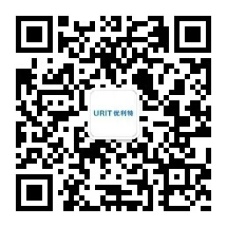 桂林优利特医疗电子有限公司  